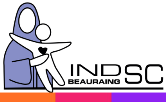 Fiche santéPRÉNOM et NOM: .................................................................................................................................................................DATE DE NAISSANCE : ...................................................................................................................................................................ADRESSE : ......................................................................................................................................................................................................................................................................................................................................Téléphone : ....................................................E-mail : ......................................................................................................................................Nom de la mutuelle : ...................................................................................................................................................................Vignette de mutuelle :(COLLER ICI)Personne à contacter en cas d’urgence :Nom : .......................................................................................Lien de parenté :...................................Téléphone :...................................Nom : ....................................................................................... Lien de parenté : ...................................Téléphone :...................................3ème personne à contacter si les deux premières sont injoignables :Nom : ....................................................................................... Lien de parenté : ...................................Téléphone :...................................Nom et n° de téléphone du médecin traitant:...................................................................................................................................................................Votre enfant peut-il participer aux activités proposées ? (sport, excursions, jeux, natation…)...................................................................................................................................................................Raisons d’une éventuelle non-participation :................................................................................................................................................................................................................................................................................................................................................Y a-t-il des données médicales spécifiques importantes à connaître?(Ex. : problèmes cardiaques, épilepsie, asthme, diabète, mal des transports, rhumatisme, somnambulisme, affections cutanées, handicap moteur ou mental, interventions médicales…).Indiquer la fréquence, la gravité et les actions à mettre en œuvre pour les éviter et/ou y réagir.............................................................................................................................................................................................................................................................................................................................................................................................................................................................................................................................................................................................................................................................................Votre enfant est-il vacciné contre le tétanos ? Oui / Non / En quelle année ? ....................................................................Votre enfant est-il allergique ou intolérant à certaines substances, aliments ou médicaments ? Oui / NonSi oui, lesquels? .......................................................................................…………….......................................................................................................................................................................................................................................................................................................................................................................................................................................................................................................................................................................Quelles en sont les conséquences ? Quelle réaction avoir ?...................................................................................................................................................................Votre enfant doit-il suivre un régime alimentaire ? Si oui, lequel ? Spécifiez...................................................................................................................................................................Autres renseignements que vous jugez importants de signaler (problèmes psychiques ou physiques, port de lunettes ou appareil auditif…) .........................................................................................................................................................................................................................................................................................................................................................................................................................................................................................................Date :							Signature : 